		*MC05X00HLVE3*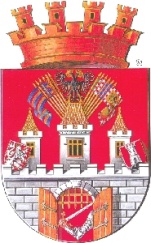        Městská část Praha 5                                                  ING. PAVEL RICHTER                        radní    						Vážený pan						Mgr. Lukáš Budín						Člen ZMČ Praha 5	                                   V Praze dne 10. 10. 2016                         Vážený pane zastupiteli,k Vašim dotazům týkajících se zrušení a zastavení rozprodeje pozemků ve veřejné dražbě v lokalitě Šmukýřka Vám sděluji následující:Plánuje vedení Prahy 5 neprodleně provést kroky vedoucí ke zrušení uskutečněné dražby, případně prověřit právní možnosti zrušení.Rada se po obdržení dopisu ze dne 23. srpna 2016 od přípravného výboru Spolku Záchrana Zahrad Na Šmukýřce, okamžitě začala zabývat celou problematikou uskutečněného prodeje formou veřejné dražby v lokalitě Šmukýřka, mimo jiné se také zabývala otázkou možnosti zrušení již uskutečněné dražby, v tomto případě je nutné konstatovat, že zrušení lze dosáhnout pouze soudně, žalobu může podat jenom účastník dražby.Na základě všech zjištění rada MČ Praha 5 na svém jednání dne 26. září 2016 odvolala z důvodu nespokojenosti s průběhem likvidace bytového podniku dosavadního likvidátora, současně jmenovala nového likvidátora. Nový likvidátor posuzuje veškeré informace, a pokud je mi známo, podal žalobu na neplatnost dražby. Tento krok podle našich informací udělali i někteří vlastníci jednotek, kteří měli uzavřenou nájemní smlouvu.Podpoří vedení Prahy 5 kroky k zamezení uskutečnění dalších chystaných dražeb a po diskuzi se správcem Bytového podniku v Praze 5, státní podnik v likvidaci, mu doporučí stejný postup?Jaký je postoj vedení Prahy 5 zajistit předkupní právo pro dotčené vlastníky bytových jednotek ve zmíněné lokalitě, pokud rozprodej bude nezbytnýPožádali jsme nového likvidátora, aby po seznámení se s problematikou představil nový plán likvidace majetku, kdy by měl reflektovat všechny dosavadní zkušenosti s prodeji pozemků.Plánuje se projednání k zmíněným pozemkům v příslušných orgánech RMČ Praha 5 a ZMČ Praha 5?Městská část nemá žádná přímá výkonná práva v této záležitosti. Ale v souladu s předchozí odpovědí si chceme udržet informovanost o všech budoucích krocích likvidátora.S pozdravem,Ing. Pavel Richter